May 20, 2015	In Re	 F-2015-2472297(SEE ATTACHED LIST)Kendra Neff v. PPL Electric Utilities CorporationRequests payment arrangementsTelephone Hearing Notice	This is to inform you that a hearing by telephone on the above-captioned case will be held as follows:Type:		Initial Telephonic HearingDate:		Wednesday, June 24, 2015Time:		10:00 a.m.Presiding:	Administrative Law Judge Ember S. JandebeurRoom 317Telephone:	570.963.4818Fax:		570.963.3310	If you have not provided a current telephone number where you can be reached for participation in the hearing OR YOUR AREA CODE HAS CHANGED, then you must contact the presiding officer at least seven (7) days before the actual hearing and provide the necessary information.	At the above date and time, the Presiding Officer will contact the parties as follows:Kendra Neff	610.264.5645Graig M. Schultz, Esquire	610.820.5450	If you have any hearing exhibits to which you will refer during the hearing, three (3) copies must be sent to the Administrative Law Judge and one (1) copy each must be sent to every other party.  All copies must be received at least five (5) days before the hearing.	Attention:  You may lose the case if you do not take part in this hearing and present facts on the issues raised.	Individuals representing themselves are not required to be represented by an attorney.  All others (corporation, partnership, association, trust or governmental agency or subdivision) must be represented by an attorney.  An attorney representing you should file a Notice of Appearance before the scheduled hearing date.	If you are a person with a disability, and you wish to attend the hearing, we may be able to make arrangements for your special needs.  Please call the scheduling office at the Public Utility Commission at least five (5) business days prior to your hearing to submit your request.	If you require an interpreter to participate in the hearings, we will make every reasonable effort to have an interpreter present.  Please call the scheduling office at the Public Utility Commission at least ten (10) business days prior to your hearing to submit your request.Scheduling Office:  717.787.1399AT&T Relay Service number for persons who are deaf or hearing-impaired:  1.800.654.5988c:	ALJ Jandebeur	Dawn Reitenbach	Calendar File	File RoomF-2015-2472297 - KENDRA NEFF v. PPL ELECTRIC UTILITIES CORPORATION

KENDRA NEFF
438 RACE STREET
CATASAUQUA PA  18032
610-264-2645

GRAIG M SCHULTZ ESQUIRE
GROSS MCGINLEY LLP
33 SOUTH SEVENTH STREET
PO BOX 4060
ALLENTOWN PA  18105-4060
610.820.5450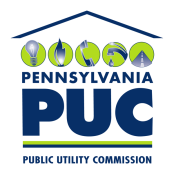 COMMONWEALTH OF PENNSYLVANIA PUBLIC UTILITY COMMISSIONOffice of Administrative Law JudgeP.O. IN REPLY PLEASE REFER TO OUR FILE